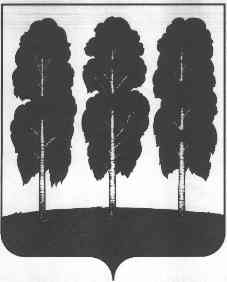 АДМИНИСТРАЦИЯ БЕРЕЗОВСКОГО РАЙОНАХАНТЫ-МАНСИЙСКОГО АВТОНОМНОГО ОКРУГА – ЮГРЫПОСТАНОВЛЕНИЕОт 28.12.2017 							                                         № 1171пгт. БерезовоО внесении изменений в приложение  кпостановлению администрации Березовскогорайона от 13.12.2013 № 1817 «О муниципальнойпрограмме «Содействие занятости населения  вБерезовском  районе на 2016-2020 годы» В целях уточнения  объемов финансирования на 2017 год  в соответствии  с решением Думы Березовского района от 10 ноября 2017 года № 200  «О внесении изменений в решение Думы Березовского района  от 21.12.2016  № 44 «О бюджете Березовского района на 2017 год и плановый период 2018 и 2019 годов»:1. Внести в приложение к постановлению администрации Березовского района от 13.12.2013 № 1817 «О муниципальной программе «Содействие занятости населения в Березовском районе на 2016-2020 годы» следующие изменения:1.1. В паспорте Программы:1.1.1. Строку: «Финансовое обеспечение, в том числе с распределением средств по источникам финансирования, по годам реализации муниципальной программы»  изложить в следующей редакции: «».1.2. Приложение к программе «Перечень основных  мероприятий» изложить в следующей редакции согласно приложению  к настоящему постановлению.2. Опубликовать настоящее постановление в газете «Жизнь Югры» и разместить на официальном сайте  органов местного самоуправления Березовского района в сети Интернет.3. Настоящее постановление вступает в силу после его официального опубликования.Глава  района                                                                                                     В.И. Фомин                                                                                                                            Приложение кпостановлению администрации  Березовского районаот 28.12.2017 № 1171Перечень основных мероприятий Финансовое обеспечение, в том числе с распределением средств по источникам финансирования, по годам реализации муниципальной программы.Общий объем финансирования программы за 2016–2020 годы  составляет   54557,5 тыс. рублей,  в том числе:- бюджет автономного округа – 54324,9 тыс. рублей;- бюджет района – 232,6  тыс. рублей. В том числе по годам:- 2016 год – 11 740,5 тыс. рублей, в том числе  бюджет района – 45 тыс. рублей, бюджет округа – 11 695,5 тыс. рублей;- 2017 год  – 13 353,6  тыс. рублей, в том числе бюджет района – 37,6 тыс. рублей, бюджет округа – 13 316,0 тыс. рублей;- 2018 год  – 10 507,4 тыс. рублей, в  том числе бюджет района -50,0  тыс. рублей, бюджет округа – 10457,4 тыс. рублей;- 2019 год – 9 478,0  тыс. рублей, в  том числе бюджет района – 50,0 тыс. рублей, бюджет округа – 9 428,0 тыс. рублей; - 2020 год – 9 478,0 тыс. рублей, в том числе бюджет района – 50,0 тыс. рублей, бюджет  округа – 9 428,0 тыс. рублей.№ п/п Основное  мероприятие муниципальной программы (связь мероприятий с показателями )  Ответственныйисполнитель, (соисполнитель)Источники финансиро- ванияФинансовые затраты на  реализацию (тыс. рублей)Финансовые затраты на  реализацию (тыс. рублей)Финансовые затраты на  реализацию (тыс. рублей)Финансовые затраты на  реализацию (тыс. рублей)Финансовые затраты на  реализацию (тыс. рублей)Финансовые затраты на  реализацию (тыс. рублей)№ п/п Основное  мероприятие муниципальной программы (связь мероприятий с показателями )  Ответственныйисполнитель, (соисполнитель)Источники финансиро- ванияВсегов том числе по годам:в том числе по годам:в том числе по годам:в том числе по годам:в том числе по годам:№ п/п Основное  мероприятие муниципальной программы (связь мероприятий с показателями )  Ответственныйисполнитель, (соисполнитель)Источники финансиро- ванияВсего2016 г.2017 г.2018 г.2019 г.2020 г.12345678910Цель:  «Создание  условий  по реализации  государственных гарантий гражданам в области содействия занятости населения и защиты от безработицы в Березовском районе».Цель:  «Создание  условий  по реализации  государственных гарантий гражданам в области содействия занятости населения и защиты от безработицы в Березовском районе».Цель:  «Создание  условий  по реализации  государственных гарантий гражданам в области содействия занятости населения и защиты от безработицы в Березовском районе».Цель:  «Создание  условий  по реализации  государственных гарантий гражданам в области содействия занятости населения и защиты от безработицы в Березовском районе».Цель:  «Создание  условий  по реализации  государственных гарантий гражданам в области содействия занятости населения и защиты от безработицы в Березовском районе».Цель:  «Создание  условий  по реализации  государственных гарантий гражданам в области содействия занятости населения и защиты от безработицы в Березовском районе».Цель:  «Создание  условий  по реализации  государственных гарантий гражданам в области содействия занятости населения и защиты от безработицы в Березовском районе».Цель:  «Создание  условий  по реализации  государственных гарантий гражданам в области содействия занятости населения и защиты от безработицы в Березовском районе».Цель:  «Создание  условий  по реализации  государственных гарантий гражданам в области содействия занятости населения и защиты от безработицы в Березовском районе».Цель:  «Создание  условий  по реализации  государственных гарантий гражданам в области содействия занятости населения и защиты от безработицы в Березовском районе».Подпрограмма 1  «Содействие трудоустройству граждан»Подпрограмма 1  «Содействие трудоустройству граждан»Подпрограмма 1  «Содействие трудоустройству граждан»Подпрограмма 1  «Содействие трудоустройству граждан»Подпрограмма 1  «Содействие трудоустройству граждан»Подпрограмма 1  «Содействие трудоустройству граждан»Подпрограмма 1  «Содействие трудоустройству граждан»Подпрограмма 1  «Содействие трудоустройству граждан»Подпрограмма 1  «Содействие трудоустройству граждан»Подпрограмма 1  «Содействие трудоустройству граждан»Задача 1 « Создание временных рабочих мест для граждан Березовского района, зарегистрированных в органах службы занятости населения»Задача 1 « Создание временных рабочих мест для граждан Березовского района, зарегистрированных в органах службы занятости населения»Задача 1 « Создание временных рабочих мест для граждан Березовского района, зарегистрированных в органах службы занятости населения»Задача 1 « Создание временных рабочих мест для граждан Березовского района, зарегистрированных в органах службы занятости населения»Задача 1 « Создание временных рабочих мест для граждан Березовского района, зарегистрированных в органах службы занятости населения»Задача 1 « Создание временных рабочих мест для граждан Березовского района, зарегистрированных в органах службы занятости населения»Задача 1 « Создание временных рабочих мест для граждан Березовского района, зарегистрированных в органах службы занятости населения»Задача 1 « Создание временных рабочих мест для граждан Березовского района, зарегистрированных в органах службы занятости населения»Задача 1 « Создание временных рабочих мест для граждан Березовского района, зарегистрированных в органах службы занятости населения»Задача 1 « Создание временных рабочих мест для граждан Березовского района, зарегистрированных в органах службы занятости населения»1Содействие улучшению положения на рынке труда не занятых трудовой деятельностью и безработных граждан (показатели 1, 2, 3)Администрации городских и сельских  поселений района, муниципальные организацииВсего45709,010017,211581,68723,07693,67693,61Содействие улучшению положения на рынке труда не занятых трудовой деятельностью и безработных граждан (показатели 1, 2, 3)Администрации городских и сельских  поселений района, муниципальные организацииБюджет округа45709,010017,211581,68723,07693,67693,61.1 Межбюджетные трансферты на реализацию мероприятий по содействию временного трудоустройства граждан (показатели 1, 2, 3)Администрации городских и сельских  поселений района, муниципальные организацииВсего44 206,29734,411201,68443,07413,67413,61.1 Межбюджетные трансферты на реализацию мероприятий по содействию временного трудоустройства граждан (показатели 1, 2, 3)Администрации городских и сельских  поселений района, муниципальные организацииБюджет округа44 206,29734,411201,68443,07413,67413,61.2Субсидия на  временное трудоустройство подростков в возрасте от 14 до 18 летКомитет образования(учреждения образ-я)Всего1502,8282,8380,0280,0280,0280,01.2Субсидия на  временное трудоустройство подростков в возрасте от 14 до 18 летКомитет образования(учреждения образ-я)Бюджет округа1502,8282,8380,0280,0280,0280,0Итого по задаче 1Итого по задаче 1Всего45709,010017,211581,68723,07693,67693,6Итого по задаче 1Итого по задаче 1Бюджет округа45709,010017,211581,68723,07693,67693,6Итого   подпрограмме 1:Итого   подпрограмме 1:Всего45709,010017,211581,68723,07693,67693,6Итого   подпрограмме 1:Итого   подпрограмме 1:Бюджет округа45709,010017,211581,68723,07693,67693,6Итого   подпрограмме 1:Итого   подпрограмме 1:Бюджет района0,00,00,00,000Цель: Улучшение условий и охраны труда у работодателей и, как следствие, снижение уровня производственного травматизма и профессиональной заболеваемостиЦель: Улучшение условий и охраны труда у работодателей и, как следствие, снижение уровня производственного травматизма и профессиональной заболеваемостиЦель: Улучшение условий и охраны труда у работодателей и, как следствие, снижение уровня производственного травматизма и профессиональной заболеваемостиЦель: Улучшение условий и охраны труда у работодателей и, как следствие, снижение уровня производственного травматизма и профессиональной заболеваемостиЦель: Улучшение условий и охраны труда у работодателей и, как следствие, снижение уровня производственного травматизма и профессиональной заболеваемостиЦель: Улучшение условий и охраны труда у работодателей и, как следствие, снижение уровня производственного травматизма и профессиональной заболеваемостиЦель: Улучшение условий и охраны труда у работодателей и, как следствие, снижение уровня производственного травматизма и профессиональной заболеваемостиЦель: Улучшение условий и охраны труда у работодателей и, как следствие, снижение уровня производственного травматизма и профессиональной заболеваемостиЦель: Улучшение условий и охраны труда у работодателей и, как следствие, снижение уровня производственного травматизма и профессиональной заболеваемостиЦель: Улучшение условий и охраны труда у работодателей и, как следствие, снижение уровня производственного травматизма и профессиональной заболеваемостиПодпрограмма II «Улучшение условий и охраны труда  в Березовском районе»Подпрограмма II «Улучшение условий и охраны труда  в Березовском районе»Подпрограмма II «Улучшение условий и охраны труда  в Березовском районе»Подпрограмма II «Улучшение условий и охраны труда  в Березовском районе»Подпрограмма II «Улучшение условий и охраны труда  в Березовском районе»Подпрограмма II «Улучшение условий и охраны труда  в Березовском районе»Подпрограмма II «Улучшение условий и охраны труда  в Березовском районе»Подпрограмма II «Улучшение условий и охраны труда  в Березовском районе»Подпрограмма II «Улучшение условий и охраны труда  в Березовском районе»Подпрограмма II «Улучшение условий и охраны труда  в Березовском районе»Задача 2  «Создание условий по выполнению  государственных полномочий,  совершенствование управления охраной труда в  Березовском  районе»Задача 2  «Создание условий по выполнению  государственных полномочий,  совершенствование управления охраной труда в  Березовском  районе»Задача 2  «Создание условий по выполнению  государственных полномочий,  совершенствование управления охраной труда в  Березовском  районе»Задача 2  «Создание условий по выполнению  государственных полномочий,  совершенствование управления охраной труда в  Березовском  районе»Задача 2  «Создание условий по выполнению  государственных полномочий,  совершенствование управления охраной труда в  Березовском  районе»Задача 2  «Создание условий по выполнению  государственных полномочий,  совершенствование управления охраной труда в  Березовском  районе»Задача 2  «Создание условий по выполнению  государственных полномочий,  совершенствование управления охраной труда в  Березовском  районе»Задача 2  «Создание условий по выполнению  государственных полномочий,  совершенствование управления охраной труда в  Березовском  районе»Задача 2  «Создание условий по выполнению  государственных полномочий,  совершенствование управления охраной труда в  Березовском  районе»Задача 2  «Создание условий по выполнению  государственных полномочий,  совершенствование управления охраной труда в  Березовском  районе»2Подготовка  работников по охране труда на основе современных технологий обучения  (показатели 4, 5)Отдел по  труду, социальной и молодежной политикеВсего8848,51723,31772,01784,41784,41784,42Подготовка  работников по охране труда на основе современных технологий обучения  (показатели 4, 5)Отдел по  труду, социальной и молодежной политикеБюджет района232,645,037,650,050,050,02Подготовка  работников по охране труда на основе современных технологий обучения  (показатели 4, 5)Отдел по  труду, социальной и молодежной политикеБюджет округа8615,91678,31734,41734,41734,41734,42.1Организация проведения  совещаний и  обучающих семинаров  в сфере охраны труда  (показатель 5)Отдел по социальной и молодежной политикеВсего55,05,05,015,015,015,02.1Организация проведения  совещаний и  обучающих семинаров  в сфере охраны труда  (показатель 5)Отдел по социальной и молодежной политикеБюджет района55,05,05,015,015,015,02.2Проведение муниципальных этапов  окружных смотров-конкурсов на лучшую организацию работы в области охраны труда (показатель 4) отдел по труду, социальной и молодежной политике Всего25,05,05,05,05,05,02.2Проведение муниципальных этапов  окружных смотров-конкурсов на лучшую организацию работы в области охраны труда (показатель 4) отдел по труду, социальной и молодежной политике Бюджет района25,05,05,05,05,05,02.3 Проведение мероприятий,  направленных на информационное обеспечение и пропаганду охраны труда, и регулирования социально-трудовых отношений  (показатель 4)отдел по труду, социальной и молодежной политикеВсего152,635,027,630,030,030,02.3 Проведение мероприятий,  направленных на информационное обеспечение и пропаганду охраны труда, и регулирования социально-трудовых отношений  (показатель 4)отдел по труду, социальной и молодежной политикеБюджет района152,635,027,630,030,030,02.4Субвенции на осуществление полномочий по государственному управлению охраной труда (показатель 4)отдел по труду,  социальной и молодежной политикеВсего8615,91678,31734,41734,41734,41734,42.4Субвенции на осуществление полномочий по государственному управлению охраной труда (показатель 4)отдел по труду,  социальной и молодежной политикеБюджет округа8615,91678,31734,41734,41734,41734,4Итого по задаче 2Всего8848,51723,31772,01784,41784,41784,4Итого по задаче 2Бюджет района232,645,037,650,050,050,0Бюджет округа8615,91678,31734,4 1734,41734,41734,4Итого по  подпрограмме 2Всего8848,51723,31772,01784,41784,41784,4Итого по  подпрограмме 2Бюджет округа8615,91678,31734,41734,41734,41734,4Итого по  подпрограмме 2Бюджет района232,645,037,650,050,050,0Всего по программеВсего54557,511740,513353,610507,49478,09478,0Всего по программеБюджет округа54324,911695,513316,010457,49428,09428,0Всего по программеБюджет района232,645,037,650,050,050,0